                                         เลขที่...............................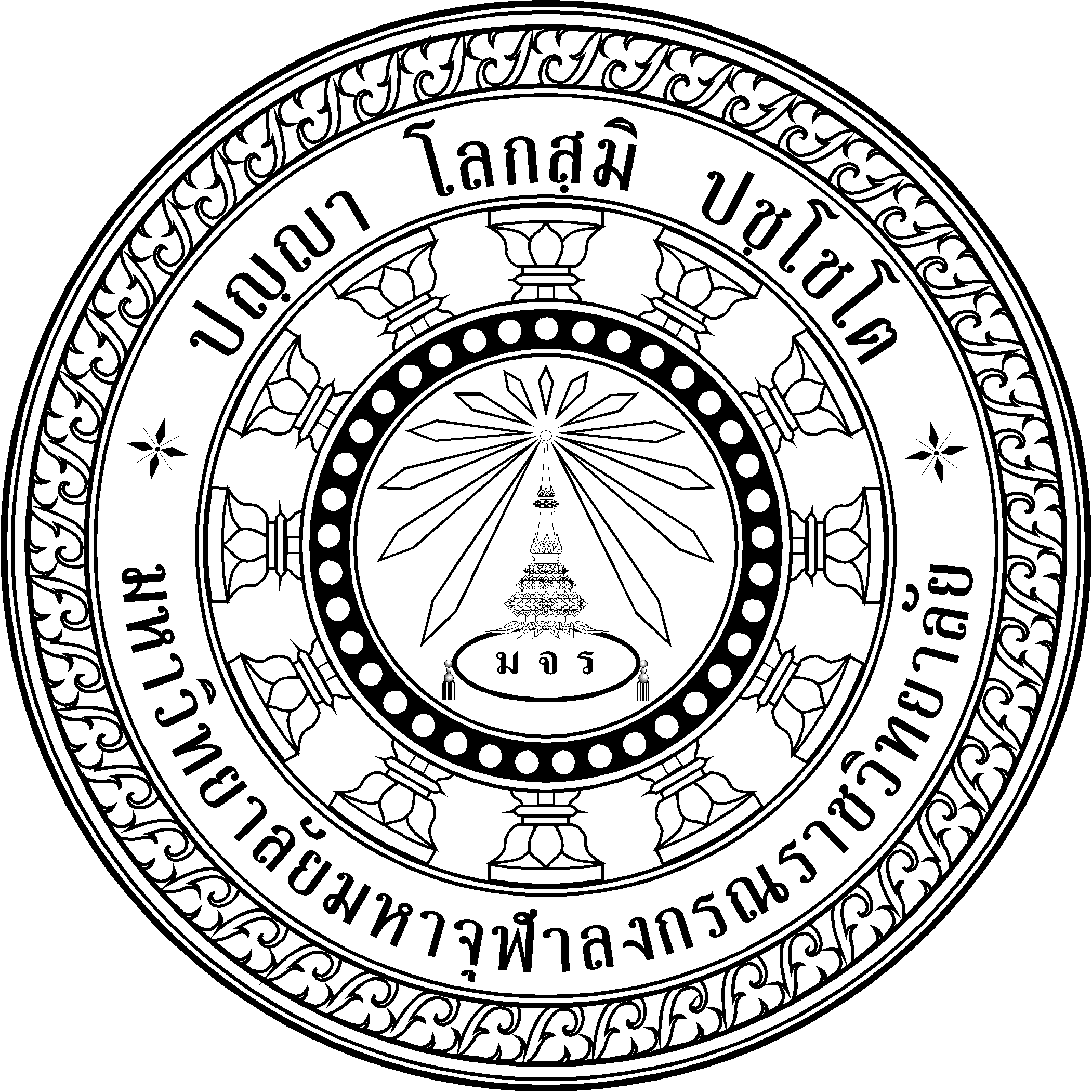 ใบสมัครเรียนคณะสังคมศาสตร์    สาขาวิชารัฐศาสตร์หลักสูตรประกาศนียบัตรการบริหารกิจการคณะสงฆ์ (ป.บส.)วิทยาลัยสงฆ์ศรีสะเกษ   มหาวิทยาลัยมหาจุฬาลงกรณราชวิทยาลัย   ปีการศึกษา ..........................วันที่............เดือน..................................พ.ศ. .....................	ชื่อ....................................................................ฉายา.............................................นามสกุล......................................วัน/เดือน/ปี อุปสมบท........./.........../........... เกิดวันที่..........เดือน.......................พ.ศ. .......... อายุ...............พรรษา................. ภูมิลำเนา บ้านเลขที่...................หมู่..........ซอย.............................ถนน..................................ตำบล/แขวง...............................อำเภอ/เขต................................จังหวัด......................................รหัสไปรษณีย์.......................โทร...........................................เชื้อชาติ...............................สัญชาติ..................................ศาสนา..........................หมู่โลหิต..............อาชีพ...........................	เลขที่บัตรประจำตัวประชาชน  ----	ที่อยู่ปัจจุบัน วัด.............................................เลขที่................หมู่.............ซอย..........................ถนน.........................ตำบล/แขวง...............................อำเภอ/เขต................................จังหวัด......................................รหัสไปรษณีย์.......................โทร.......................................................................... E-mail ............................................................................................เอกสารประกอบการสมัคร  	  สำเนาทะเบียนบ้าน	๑ ชุด				  สำเนาหนังสือสุทธิ ๑ ชุด	  สำเนาประกาศนียบัตรเปรียญธรรม ๑ ชุด		  ระเบียนแสดงผลการศึกษาสามัญ ๒ ชุด	  สำเนาประกาศนียบัตรนักธรรม ๑ ชุด			  รูปถ่ายขนาด ๑ นิ้ว ๓ แผ่น	  อื่น 	ๆ.................................................   ลงชื่อ.......................................................... ผู้สมัคร.........../................/...............บันทึกความเห็นเจ้าหน้าที่	 เอกสารหลักฐานครบถูกต้อง	 เอกสารหลักฐานยังไม่ครบ  คือ............................................................................................................................     ลงชื่อ.......................................................... ผู้รับสมัคร.........../................/...............การพิจารณา 	 เห็นสมควรอนุมัติ 		 เห็นไม่สมควรอนุมัติ      ลงชื่อ.......................................................... ผู้ตรวจสอบ.........../................/...............คำสั่ง 	 อนุมัติ 		 ไม่อนุมัติ	                            ลงชื่อ.......................................................... ประธานดำเนินการหลักสูตร ป.บส............/................/...............